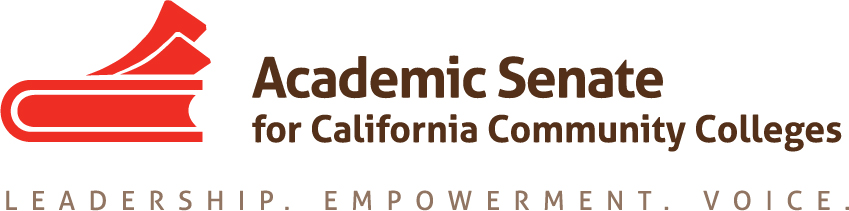 EQUITY & DIVERSITY ACTION COMMITTEE Wednesday, April 8, 2020 8:30 AM-9:30 AMZoom MeetingBasecamp log-in: https://3.basecamp.com/4286309/projects/13688086 MEETING NOTES (DRAFT) Member presentMayra Cruz 		Darcie McClelland		Cheryl Aschenbach 	Jessica Ayo Alabi		Juan Buriel			Karla Kirk						Members absent:  Eileene Tejada, C. Kahalifa KingCall Meeting to Order and Adoption of the Agenda February 12, 2019 Meeting Summary was approved by consensus. Unofficial meeting notes from 3/11 were reviewed. Check-in 
Members spent time checking in with each other. Reports (information)ASCCC April President’s Report and ASCCC COVID-19 ResourcesMayra reviewed key elements of the ASCCC President’s Report and shared the lists of ASCCC webinars being offered during the COVID-19 pandemic.Cheryl reported on how the ASCCC is working with the Chancellor’s Office in crafting guidance. Committee Priorities (discussion and potential action)In recognition of the stress caused by the COVID-19 crisis and related transitions and disruptions to instruction and regular routines, members considered the following committees priorities for the remainder of the semester:Proposed actions no longer relevantActions to be accomplished by June 30
Continue work plan activities for April with the exception of beginning work on Fall 2019 resolutions.Recommend for action in 20-21Resolution F16 7.02 Inclusion of English Learners in Equity and Scorecard Categories Resolution S17 3.02 Support for Marginalized Students (focus on undocumented students) (EDI/Anti-bias and Anti-Racism module or webinar (Mayra, Darcie, Karla)Resolution F17 3.02 ESL Impact Cause by the Termination of Common Assessment InitiativeResolution F17 22.01 Ensure Equal Access for All Qualified California Community College Students to College Promise FundsResolution S19 3.02 Address Privacy and Rights ViolationsResolution S19 13.01 In Support of All Gender Restrooms (Calls for all colleges to create gender inclusive building plans and campus maps; Resource handout)Work Plan Monitoring (Basecamp) April Priorities (discussion/action)Address committee priorities (resolutions) – it was agreed that work on resolutions will be put on holdEquity Assessment of the Implementation of AB705 Status (EDAC Lead: Juan; Members: Jessica, Eileene, Kahalifa) – this work continues. Juan will connect with Ginni May from the Guided Pathways Task Force.Outline EDI, Anti-Racism Education module/webinar Revise the date:  Mayra, Karla, Darcie – will delay this discussion.Tools for Colleges to Engage in Dialogue/Definitions (Goggle doc)- this work continue and finalize the tools by end of May   Systemic bias dialogue  - this is finishedCultural change and improvement – this is nearly finishedBenefits of multiple world view and lived experiences – this is finishedAnnouncementsEventsOther ASCCC elections are occurring. Anyone interested in running for an office needs to submit their interest application by April 17.Committee members made closing comments and shared appreciation for the work everyone is doing. AdjournNote taker:  Cheryl Aschenbach ___________________________________________________________________________________Tasks in Progress:Discuss next steps to support Undocumented Students.Tool developmentCommittee priorities (resolutions) (criteria: actions no longer relevant, actions to be accomplished by June 30th, recommend action for 20-21) Resolution S10 1.02 Plan to Infuse Cultural Competence (post a summary of accomplishments)Resolution S10 1.07 Faculty Hiring Resources (2020 EEO handbook updates to integrate Diversity, Equity and Inclusion statement and other revisions)Resolution F14 7.04 Student Safety:  Sexual Assault (Check back with CCCCO and Krystinne Mica)Resolution S14 3.01 Infuse Cultural Competence (review cultural competency plan to address this resolution and post a summary of accomplishments)Resolution S15 3.01 Systemwide Collaboration in Violence Prevention Programs (follow-up with CCCCO and Krystinne Mica)Resolution S16 1903 Infusing Equity through College Processes Collaboration with GPTF- Assessment toolProfessional development opportunities during the COVID-19 emergencyCompleted Tasks:EDAC Work Plan (approved 10/9/19) EDAC charge reviewRecommendation to Adopt the CACC Diversity, Equity & Inclusion StatementRostrum article Subtle Support for Our Undocumented Students in the Classroom by Juan BurielPartner with the Foundation CCC and CCCO Undocumented Students Week of Action Follow-up with Input To-Dos on Basecamp and assignments (Note: Incorporate resolutions in Action Plan) 2019 Fall Plenary Resolutions submitted and adopted by the body. Resolution 3.02 on anti-racism/no hate education was approved.Resolution 3.03 on replacing the ASCCC Inclusion statement with a new Diversity, Equity, and Inclusion Statement was approved by acclimation.A2Mend Spring Conference workshops- titles & descriptionsSpring 2020 Plenary EDAC Proposed Topics/ActivityImplicit bias in faculty diversificationAnti-racism education (Related to the content of the 3.02 F19 Support Infusing Anti-Racism/No Hate Education in Community Colleges)Identify how bias, stereotyping, and discrimination have limited the roles and contributions of individuals and groups, and how these limitations have challenged and continue to challenge our society, including faculty diversificationExamine assumptions and prejudices, including, but not limited to, racism, sexism, and homophobia, that might limit the opportunities and growth of students and employeesExplore inherent racism embedded in societal institutions, including the educational system and individually examine their personal role in the support of racist structures and the commitment to work to dismantle structural racism.Effective practices to dismantle racism Culturally responsive teaching and practice (ie. infusing cultural competence)How faculty are involved in advancing equityStudent services and instruction integration for student success  Assessment or evaluation of equity in the implementation of AB705 implementation (Rubric)  Equity Driven Systems Paper topicsWhere is Equity in the 10+1?Applying a Theory of Action framework to Equity: Nots and BoltsTransforming the college into an equity driven institution: The Local Academic Senate Action PlanCritical conversations: Shifting ideologies to foster an equity-driven institution to improve student outcomesHiring through an equity lens: Rethinking policies and proceduresAssessing racial equity Proposed ActivityShowcase:  Celebrate successful collaborations to support equity and student achievement(it requires that we develop a criteria and announcement)Rostrum article Best Practices for Faculty Involvement in the Student Equity and Achievement Plan Tejada, Kirk, CruzDiscussed with the Executive Committee concern of committee members’ financial ability to attend Plenary. Celebrate successful Collaborations in equity and student achievement announcement, criteria and application completed. A2Mend Conference (March 5) sessions (3)Follow-up with the EDAC previous chair to see if Committee Priorities comments were placed anywhere else. (Mayra)Activities postponed due to CPVID-19 emergency1. Preparation for conferences-  Spring Plenary (April 15-18); APAHE Conference (April 10)2. Discuss the referral from the RwLS committee, Resolution S19 13.01 In Support of All Gender Restrooms3. Review the DEI Integration Plan Assignments